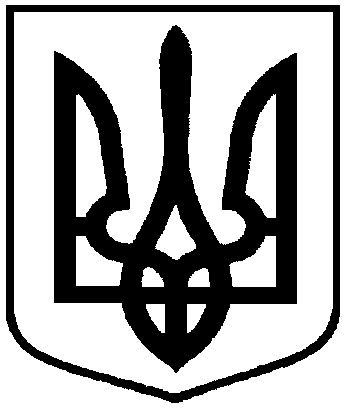 РОЗПОРЯДЖЕННЯМІСЬКОГО ГОЛОВИм. Суми З метою вирішення нагальних питань щодо відзначення пам’ятних дат, історичних подій, які мають загальнодержавне, місцеве значення, визначення основних напрямків проведення заходів, сприяння створенню організаційних, фінансових і матеріально-технічних умов для своєчасної їх підготовки та відзначення, впорядкування фінансових витрат на зазначені цілі, створення належних умов для організації та проведення святкових заходів, керуючись пунктом 20 частини 4 статті 42 Закону України «Про місцеве самоврядування в Україні»:розподілити між заступниками міського голови та виконавчими органами Сумської міської ради повноваження щодо забезпечення відзначення державних свят, знаменних і пам’ятних дат, визначних історичних подій згідно з додатком. Міський голова                          		О.М. ЛисенкоАнтоненко 700-564Розіслати: згідно зі списком  Додаток до розпорядження міського головивід  21.02.2020   № 56-РРозподіл між заступниками міського голови та виконавчими органами Сумської міської ради повноважень щодо забезпечення відзначення державних свят, знаменних і пам’ятних дат, визначних історичних подійНачальник відділу організаційно-кадрової роботи					  				      А.Г. Антоненковід 21.02.2020    №  56-РПро розподіл між виконавчими органами Сумської міської ради та заступниками міського голови повноважень щодо забезпечення відзначення державних свят, знаменних і пам’ятних дат, визначних історичних подійНачальник відділу організаційно-кадрової роботиА.Г. АнтоненкоНачальник правового управлінняО.В. ЧайченкоНачальник відділу протокольної роботи та контролю Л.В. МошаЗаступник міського голови, керуючий справами виконавчого комітету С.Я. Пак№ з/пДержавне, професійне свято, ювілейна дата, пам’ятний деньДатаОрієнтовні заходиВідповідальний заступник міського головиНапрямки фінансуванняВідповідальні керівники виконавчих органівВодохреще19 січняТематичні заходиЖурба О.І.Павленко В.І.День Соборності України22 січняПокладання квітів до пам’ятника Шевченку Т.Г., могил загиблих у зоні АТО, пам’ятного знаку Героям Небесної Сотні. Урочисті збори та святковий концерт. Мотречко В.В.РозпорядженняКохан А.І.День Соборності України22 січняПокладання квітів до пам’ятника Шевченку Т.Г., могил загиблих у зоні АТО, пам’ятного знаку Героям Небесної Сотні. Урочисті збори та святковий концерт. Мотречко В.В.Сценарій, ведучийЦибульська Н.О.День Соборності України22 січняПокладання квітів до пам’ятника Шевченку Т.Г., могил загиблих у зоні АТО, пам’ятного знаку Героям Небесної Сотні. Урочисті збори та святковий концерт. Мотречко В.В.ОзвучкаАнтоненко А.Г.День Соборності України22 січняПокладання квітів до пам’ятника Шевченку Т.Г., могил загиблих у зоні АТО, пам’ятного знаку Героям Небесної Сотні. Урочисті збори та святковий концерт. Мотречко В.В.КвітиАнтоненко А.Г.День Соборності України22 січняПокладання квітів до пам’ятника Шевченку Т.Г., могил загиблих у зоні АТО, пам’ятного знаку Героям Небесної Сотні. Урочисті збори та святковий концерт. Мотречко В.В.НагородженняАнтоненко А.Г.День пам’яті героїв Крут29 січняПокладання квітів до пам’ятної дошки. Тематичні заходи.Войтенко В.В.РозпорядженняКохан А.І.День пам’яті героїв Крут29 січняПокладання квітів до пам’ятної дошки. Тематичні заходи.Войтенко В.В.Сценарій, ведучийЦибульська Н.О.День пам’яті героїв Крут29 січняПокладання квітів до пам’ятної дошки. Тематичні заходи.Войтенко В.В.КвітиАнтоненко А.Г.День пам’яті героїв Крут29 січняПокладання квітів до пам’ятної дошки. Тематичні заходи.Войтенко В.В.ОзвучкаАнтоненко А.Г.День вшанування учасників бойових дій на території інших держав15 лютогоПокладання квітів до меморіалу «Загиблим воїнам-інтернаціоналістам», могил загиблих у зоні АТО, пам’ятного знаку Героям Небесної Сотні. Зустріч міського голови з сім’ями воїнів-інтернаціоналістів. Дмітрєвская А.І.РозпорядженняКохан А.І.День вшанування учасників бойових дій на території інших держав15 лютогоПокладання квітів до меморіалу «Загиблим воїнам-інтернаціоналістам», могил загиблих у зоні АТО, пам’ятного знаку Героям Небесної Сотні. Зустріч міського голови з сім’ями воїнів-інтернаціоналістів. Дмітрєвская А.І.Сценарій, ведучийЦибульська Н.О.День вшанування учасників бойових дій на території інших держав15 лютогоПокладання квітів до меморіалу «Загиблим воїнам-інтернаціоналістам», могил загиблих у зоні АТО, пам’ятного знаку Героям Небесної Сотні. Зустріч міського голови з сім’ями воїнів-інтернаціоналістів. Дмітрєвская А.І.КвітиАнтоненко А.Г.День вшанування учасників бойових дій на території інших держав15 лютогоПокладання квітів до меморіалу «Загиблим воїнам-інтернаціоналістам», могил загиблих у зоні АТО, пам’ятного знаку Героям Небесної Сотні. Зустріч міського голови з сім’ями воїнів-інтернаціоналістів. Дмітрєвская А.І.ОзвучкаЦибульська Н.О.День вшанування учасників бойових дій на території інших держав15 лютогоПокладання квітів до меморіалу «Загиблим воїнам-інтернаціоналістам», могил загиблих у зоні АТО, пам’ятного знаку Героям Небесної Сотні. Зустріч міського голови з сім’ями воїнів-інтернаціоналістів. Дмітрєвская А.І.НагородженняАнтоненко А.Г.День Героїв Небесної Сотні20 лютогоПокладання квітів до могил загиблих у зоні АТО, пам’ятного знаку Героям Небесної Сотні. Войтенко В.В.РозпорядженняКохан А.І.День Героїв Небесної Сотні20 лютогоПокладання квітів до могил загиблих у зоні АТО, пам’ятного знаку Героям Небесної Сотні. Войтенко В.В.Сценарій, ведучийЦибульська Н.О.День Героїв Небесної Сотні20 лютогоПокладання квітів до могил загиблих у зоні АТО, пам’ятного знаку Героям Небесної Сотні. Войтенко В.В.КвітиАнтоненко А.Г.День Героїв Небесної Сотні20 лютогоПокладання квітів до могил загиблих у зоні АТО, пам’ятного знаку Героям Небесної Сотні. Войтенко В.В.ОзвучкаАнтоненко А.Г.День Героїв Небесної Сотні20 лютогоПокладання квітів до могил загиблих у зоні АТО, пам’ятного знаку Героям Небесної Сотні. Войтенко В.В.НагородженняАнтоненко А.Г.Театралізоване свято «Сумська масляна»Лютий-березеньЗаходи у міському парку ім. І.М. КожедубаМотречко В.В.РозпорядженняЦибульська Н.О.Міжнародний день боротьби за права жінок і міжнародний мир (Міжнародний жіночий день)8 березняУрочисті збори та святковий концерт.Мотречко В.В.Розпорядження–Міжнародний день боротьби за права жінок і міжнародний мир (Міжнародний жіночий день)8 березняУрочисті збори та святковий концерт.Мотречко В.В.НагородженняАнтоненко А.Г.Міжнародний день боротьби за права жінок і міжнародний мир (Міжнародний жіночий день)8 березняУрочисті збори та святковий концерт.Мотречко В.В.Придбання вітальних листівок, конвертівАнтоненко А.Г.День народження та день пам’яті Тараса Григоровича Шевченка9-10 березняПокладання квітів до пам’ятника Шевченку Т.Г.Мотречко В.В.РозпорядженняКохан А.І.День народження та день пам’яті Тараса Григоровича Шевченка9-10 березняПокладання квітів до пам’ятника Шевченку Т.Г.Мотречко В.В.Сценарій, ведучийЦибульська Н.О.День народження та день пам’яті Тараса Григоровича Шевченка9-10 березняПокладання квітів до пам’ятника Шевченку Т.Г.Мотречко В.В.КвітиАнтоненко А.Г.День українського добровольця14 березняТематичні заходи. Дмітрєвская А.І.РозпорядженняКохан А.І.День українського добровольця14 березняТематичні заходи. Дмітрєвская А.І.ОзвучкаАнтоненко А.Г.День українського добровольця14 березняТематичні заходи. Дмітрєвская А.І.Сценарій, ведучийЦибульська Н.О.День українського добровольця14 березняТематичні заходи. Дмітрєвская А.І.НагородженняАнтоненко А.Г.Звіт міського головиБерезень-лютийПак С.Я.Войтенко В.В.РозпорядженняАнтоненко А.Г.Звіт міського головиБерезень-лютийПак С.Я.Войтенко В.В.НагородженняАнтоненко А.Г.Міжнародний день визволення в’язнів фашистських концтаборів11 квітняПокладання квітів до пам’ятного знаку «Жертвам концтаборів» та інших пам’ятних місць. Мітинг-реквієм. Войтенко В.В.РозпорядженняКохан А.І.Міжнародний день визволення в’язнів фашистських концтаборів11 квітняПокладання квітів до пам’ятного знаку «Жертвам концтаборів» та інших пам’ятних місць. Мітинг-реквієм. Войтенко В.В.Сценарій, ведучийДанильченко А.М.Міжнародний день визволення в’язнів фашистських концтаборів11 квітняПокладання квітів до пам’ятного знаку «Жертвам концтаборів» та інших пам’ятних місць. Мітинг-реквієм. Войтенко В.В.КвітиАнтоненко А.Г.Міжнародний день визволення в’язнів фашистських концтаборів11 квітняПокладання квітів до пам’ятного знаку «Жертвам концтаборів» та інших пам’ятних місць. Мітинг-реквієм. Войтенко В.В.ОзвучкаАнтоненко А.Г.День Чорнобильської трагедії26 квітняПокладання квітів до пам’ятного знаку «Жертвам Чорнобиля».Мітинг-реквієм.Дмітрєвская А.І.РозпорядженняКохан А.І.День Чорнобильської трагедії26 квітняПокладання квітів до пам’ятного знаку «Жертвам Чорнобиля».Мітинг-реквієм.Дмітрєвская А.І.Сценарій, ведучийЦибульська Н.О.День Чорнобильської трагедії26 квітняПокладання квітів до пам’ятного знаку «Жертвам Чорнобиля».Мітинг-реквієм.Дмітрєвская А.І.ОзвучкаАнтоненко А.Г.День Чорнобильської трагедії26 квітняПокладання квітів до пам’ятного знаку «Жертвам Чорнобиля».Мітинг-реквієм.Дмітрєвская А.І.КвітиАнтоненко А.Г.День Чорнобильської трагедії26 квітняПокладання квітів до пам’ятного знаку «Жертвам Чорнобиля».Мітинг-реквієм.Дмітрєвская А.І.НагородженняАнтоненко А.Г.Пасха (Великдень)Квітень-травеньТематичні заходиЖурба О.І.Яковенко С.В.День пам’яті та примиренняДень Перемоги над нацизмом у Другій світовій війні8-9 травняПокладання квітів до пам’ятного знаку.Тематичні заходи.Покладання квітів до могил загиблих у зоні АТО, пам’ятного знаку Героям Небесної Сотні, Меморіалу Вічної Слави, монументу «Мати-Батьківщина»,  меморіалу «Загиблим воїнам-інтернаціоналістам», пам’ятного знаку на честь бійців, загиблих у зоні АТО. Урочисті збори та святковий концерт.Зустріч керівників Сумської міської ради з ветеранами Великої Вітчизняної війни. Мотречко В.В. РозпорядженняАнтоненко А.Г.День пам’яті та примиренняДень Перемоги над нацизмом у Другій світовій війні8-9 травняПокладання квітів до пам’ятного знаку.Тематичні заходи.Покладання квітів до могил загиблих у зоні АТО, пам’ятного знаку Героям Небесної Сотні, Меморіалу Вічної Слави, монументу «Мати-Батьківщина»,  меморіалу «Загиблим воїнам-інтернаціоналістам», пам’ятного знаку на честь бійців, загиблих у зоні АТО. Урочисті збори та святковий концерт.Зустріч керівників Сумської міської ради з ветеранами Великої Вітчизняної війни. Мотречко В.В. Сценарій, ведучийЦибульська Н.О.День пам’яті та примиренняДень Перемоги над нацизмом у Другій світовій війні8-9 травняПокладання квітів до пам’ятного знаку.Тематичні заходи.Покладання квітів до могил загиблих у зоні АТО, пам’ятного знаку Героям Небесної Сотні, Меморіалу Вічної Слави, монументу «Мати-Батьківщина»,  меморіалу «Загиблим воїнам-інтернаціоналістам», пам’ятного знаку на честь бійців, загиблих у зоні АТО. Урочисті збори та святковий концерт.Зустріч керівників Сумської міської ради з ветеранами Великої Вітчизняної війни. Мотречко В.В. ОзвучкаЦибульська Н.О.День пам’яті та примиренняДень Перемоги над нацизмом у Другій світовій війні8-9 травняПокладання квітів до пам’ятного знаку.Тематичні заходи.Покладання квітів до могил загиблих у зоні АТО, пам’ятного знаку Героям Небесної Сотні, Меморіалу Вічної Слави, монументу «Мати-Батьківщина»,  меморіалу «Загиблим воїнам-інтернаціоналістам», пам’ятного знаку на честь бійців, загиблих у зоні АТО. Урочисті збори та святковий концерт.Зустріч керівників Сумської міської ради з ветеранами Великої Вітчизняної війни. Мотречко В.В. КвітиАнтоненко А.Г.Цибульська Н.О.День пам’яті та примиренняДень Перемоги над нацизмом у Другій світовій війні8-9 травняПокладання квітів до пам’ятного знаку.Тематичні заходи.Покладання квітів до могил загиблих у зоні АТО, пам’ятного знаку Героям Небесної Сотні, Меморіалу Вічної Слави, монументу «Мати-Батьківщина»,  меморіалу «Загиблим воїнам-інтернаціоналістам», пам’ятного знаку на честь бійців, загиблих у зоні АТО. Урочисті збори та святковий концерт.Зустріч керівників Сумської міської ради з ветеранами Великої Вітчизняної війни. Мотречко В.В. НагородженняАнтоненко А.Г.День пам’яті та примиренняДень Перемоги над нацизмом у Другій світовій війні8-9 травняПокладання квітів до пам’ятного знаку.Тематичні заходи.Покладання квітів до могил загиблих у зоні АТО, пам’ятного знаку Героям Небесної Сотні, Меморіалу Вічної Слави, монументу «Мати-Батьківщина»,  меморіалу «Загиблим воїнам-інтернаціоналістам», пам’ятного знаку на честь бійців, загиблих у зоні АТО. Урочисті збори та святковий концерт.Зустріч керівників Сумської міської ради з ветеранами Великої Вітчизняної війни. Мотречко В.В. Придбання вітальних листівок, конвертівАнтоненко А.Г.Річниця перепоховання Т.Г. Шевченка22 травняПокладання квітів до пам’ятника Т.Г. Шевченку.Войтенко В.В.РозпорядженняКохан А.І.Річниця перепоховання Т.Г. Шевченка22 травняПокладання квітів до пам’ятника Т.Г. Шевченку.Войтенко В.В.КвітиАнтоненко А.Г.День Європи16 травняЗаходи у сквері Т. ШевченкаВойтенко В.В.РозпорядженняКохан А.І.День Європи16 травняЗаходи у сквері Т. ШевченкаВойтенко В.В.ОзвучкаКохан А.І.День Європи16 травняЗаходи у сквері Т. ШевченкаВойтенко В.В.Сценарій, ведучийКохан А.І.День пам’яті жертв політичних репресійТретя неділя травняПокладання квітів до пам’ятного знаку жертвам політичних репресій.Войтенко В.В.РозпорядженняКохан А.І.День пам’яті жертв політичних репресійТретя неділя травняПокладання квітів до пам’ятного знаку жертвам політичних репресій.Войтенко В.В.ОзвучкаАнтоненко А.Г.День пам’яті жертв політичних репресійТретя неділя травняПокладання квітів до пам’ятного знаку жертвам політичних репресій.Войтенко В.В.Сценарій, ведучийДанильченко А.М.День пам’яті жертв політичних репресійТретя неділя травняПокладання квітів до пам’ятного знаку жертвам політичних репресій.Войтенко В.В.КвітиАнтоненко А.Г.День захисту дітей1 червняТематичні заходиМотречко В.В.РозпорядженняДанильченко А.М.День захисту дітей1 червняТематичні заходиМотречко В.В.Сценарій, ведучийДанильченко А.М.Дні сталої енергіїПерша декада червняТематичні заходиВойтенко В.В.РозпорядженняЛипова С.А.Дні сталої енергіїПерша декада червняТематичні заходиВойтенко В.В.Сценарний планЛипова С.А.Річниця народження І. Кожедуба8 червняПокладання квітів до пам’ятника І.М. Кожедубу.Войтенко В.В.РозпорядженняАнтоненко А.Г.Річниця народження І. Кожедуба8 червняПокладання квітів до пам’ятника І.М. Кожедубу.Войтенко В.В.Сценарій, ведучийЦибульська Н.О.Річниця народження І. Кожедуба8 червняПокладання квітів до пам’ятника І.М. Кожедубу.Войтенко В.В.ОзвучкаЦибульська Н.О.Річниця народження І. Кожедуба8 червняПокладання квітів до пам’ятника І.М. Кожедубу.Войтенко В.В.КвітиЦибульська Н.О.День Скорботи і вшанування пам’яті жертв війни в Україні22 червняМітинг-реквієм. Покладання квітів до могил загиблих у зоні АТО, пам’ятного знаку Героям Небесної Сотні, Меморіалу Вічної Слави, монументу «Мати-Батьківщина». Мотречко В.В.РозпорядженняАнтоненко А.Г.День Скорботи і вшанування пам’яті жертв війни в Україні22 червняМітинг-реквієм. Покладання квітів до могил загиблих у зоні АТО, пам’ятного знаку Героям Небесної Сотні, Меморіалу Вічної Слави, монументу «Мати-Батьківщина». Мотречко В.В.КвітиАнтоненко А.Г.День Скорботи і вшанування пам’яті жертв війни в Україні22 червняМітинг-реквієм. Покладання квітів до могил загиблих у зоні АТО, пам’ятного знаку Героям Небесної Сотні, Меморіалу Вічної Слави, монументу «Мати-Батьківщина». Мотречко В.В.НагородженняАнтоненко А.Г.День Конституції УкраїниМіжнародний фестиваль «Сурми України»27-29 червняУрочистий мітинг та покладання квітів до могил загиблих у зоні АТО, пам’ятного знаку Героям Небесної Сотні, пам’ятника Шевченку Т.Г. Заходи фестивалю.Мотречко В.В.РозпорядженняЦибульська Н.О.День Конституції УкраїниМіжнародний фестиваль «Сурми України»27-29 червняУрочистий мітинг та покладання квітів до могил загиблих у зоні АТО, пам’ятного знаку Героям Небесної Сотні, пам’ятника Шевченку Т.Г. Заходи фестивалю.Мотречко В.В.Сценарій, ведучийЦибульська Н.О.День Конституції УкраїниМіжнародний фестиваль «Сурми України»27-29 червняУрочистий мітинг та покладання квітів до могил загиблих у зоні АТО, пам’ятного знаку Героям Небесної Сотні, пам’ятника Шевченку Т.Г. Заходи фестивалю.Мотречко В.В.ОзвучкаЦибульська Н.О.День Конституції УкраїниМіжнародний фестиваль «Сурми України»27-29 червняУрочистий мітинг та покладання квітів до могил загиблих у зоні АТО, пам’ятного знаку Героям Небесної Сотні, пам’ятника Шевченку Т.Г. Заходи фестивалю.Мотречко В.В.КвітиАнтоненко А.Г.Цибульська Н.О.День Конституції УкраїниМіжнародний фестиваль «Сурми України»27-29 червняУрочистий мітинг та покладання квітів до могил загиблих у зоні АТО, пам’ятного знаку Героям Небесної Сотні, пам’ятника Шевченку Т.Г. Заходи фестивалю.Мотречко В.В.Придбання вітальних листівок, конвертівАнтоненко А.Г.День Конституції УкраїниМіжнародний фестиваль «Сурми України»27-29 червняУрочистий мітинг та покладання квітів до могил загиблих у зоні АТО, пам’ятного знаку Героям Небесної Сотні, пам’ятника Шевченку Т.Г. Заходи фестивалю.Мотречко В.В.НагородженняАнтоненко А.Г.День молодіОстання неділя червняТематичні заходи.Мотречко В.В.РозпорядженняОбравіт Є.О.День молодіОстання неділя червняТематичні заходи.Мотречко В.В.НагородженняАнтоненко А.Г.День Державного Прапора України23 серпняУрочисте підняття Державного Прапора України.Мотречко В.В.РозпорядженняАнтоненко А.Г.День Державного Прапора України23 серпняУрочисте підняття Державного Прапора України.Мотречко В.В.Сценарій, ведучийЦибульська Н.О.День Державного Прапора України23 серпняУрочисте підняття Державного Прапора України.Мотречко В.В.ОзвучкаЦибульська Н.О.День Державного Прапора України23 серпняУрочисте підняття Державного Прапора України.Мотречко В.В.Придбання атрибут. держ. символікиКохан А.І.День Державного Прапора України23 серпняУрочисте підняття Державного Прапора України.Мотречко В.В.НагородженняАнтоненко А.Г.День Незалежності України24 серпняПокладання квітів до могил загиблих у зоні АТО, пам’ятного знаку Героям Небесної Сотні, до пам’ятника Т.Г. Шевченку. Урочистий мітинг, урочисті збори та святковий концерт.Мотречко В.В.РозпорядженняАнтоненко А.Г.День Незалежності України24 серпняПокладання квітів до могил загиблих у зоні АТО, пам’ятного знаку Героям Небесної Сотні, до пам’ятника Т.Г. Шевченку. Урочистий мітинг, урочисті збори та святковий концерт.Мотречко В.В.Сценарій, ведучийЦибульська Н.О.День Незалежності України24 серпняПокладання квітів до могил загиблих у зоні АТО, пам’ятного знаку Героям Небесної Сотні, до пам’ятника Т.Г. Шевченку. Урочистий мітинг, урочисті збори та святковий концерт.Мотречко В.В.ОзвучкаЦибульська Н.О.День Незалежності України24 серпняПокладання квітів до могил загиблих у зоні АТО, пам’ятного знаку Героям Небесної Сотні, до пам’ятника Т.Г. Шевченку. Урочистий мітинг, урочисті збори та святковий концерт.Мотречко В.В.КвітиАнтоненко А.Г.Цибульська Н.О.День Незалежності України24 серпняПокладання квітів до могил загиблих у зоні АТО, пам’ятного знаку Героям Небесної Сотні, до пам’ятника Т.Г. Шевченку. Урочистий мітинг, урочисті збори та святковий концерт.Мотречко В.В.Придбання вітальних листівок, конвертівАнтоненко А.Г.День Незалежності України24 серпняПокладання квітів до могил загиблих у зоні АТО, пам’ятного знаку Героям Небесної Сотні, до пам’ятника Т.Г. Шевченку. Урочистий мітинг, урочисті збори та святковий концерт.Мотречко В.В.НагородженняАнтоненко А.Г.День пам'яті захисників України, які загинули в боротьбі за незалежність, суверенітет і територіальну цілісність України29 серпняПокладання квітів до могил загиблих у зоні АТО, пам’ятного знаку Героям Небесної Сотні, меморіалу «Загиблим воїнам-інтернаціона-лістам», пам’ятного знаку на честь бійців, загиблих у зоні АТО. Войтенко В.В.РозпорядженняКохан А.І.День пам'яті захисників України, які загинули в боротьбі за незалежність, суверенітет і територіальну цілісність України29 серпняПокладання квітів до могил загиблих у зоні АТО, пам’ятного знаку Героям Небесної Сотні, меморіалу «Загиблим воїнам-інтернаціона-лістам», пам’ятного знаку на честь бійців, загиблих у зоні АТО. Войтенко В.В.КвітиАнтоненко А.Г.День пам'яті захисників України, які загинули в боротьбі за незалежність, суверенітет і територіальну цілісність України29 серпняПокладання квітів до могил загиблих у зоні АТО, пам’ятного знаку Героям Небесної Сотні, меморіалу «Загиблим воїнам-інтернаціона-лістам», пам’ятного знаку на честь бійців, загиблих у зоні АТО. Войтенко В.В.НагородженняАнтоненко А.Г.День визволення міста2 вересняПокладання квітів до могил загиблих у зоні АТО, пам’ятного знаку Героям Небесної Сотні, Меморіалу Вічної Слави, монументу «Мати-Батьківщина»,  меморіалу «Загиблим воїнам-інтернаціоналістам», пам’ятного знаку на честь бійців, загиблих у зоні АТО. Урочисті збори та святковий концерт.Зустріч керівників Сумської міської ради з ветеранами Великої Вітчизняної війни.Мотречко В.В.РозпорядженняАнтоненко А.Г.День визволення міста2 вересняПокладання квітів до могил загиблих у зоні АТО, пам’ятного знаку Героям Небесної Сотні, Меморіалу Вічної Слави, монументу «Мати-Батьківщина»,  меморіалу «Загиблим воїнам-інтернаціоналістам», пам’ятного знаку на честь бійців, загиблих у зоні АТО. Урочисті збори та святковий концерт.Зустріч керівників Сумської міської ради з ветеранами Великої Вітчизняної війни.Мотречко В.В.Сценарій, ведучийЦибульська Н.О.День визволення міста2 вересняПокладання квітів до могил загиблих у зоні АТО, пам’ятного знаку Героям Небесної Сотні, Меморіалу Вічної Слави, монументу «Мати-Батьківщина»,  меморіалу «Загиблим воїнам-інтернаціоналістам», пам’ятного знаку на честь бійців, загиблих у зоні АТО. Урочисті збори та святковий концерт.Зустріч керівників Сумської міської ради з ветеранами Великої Вітчизняної війни.Мотречко В.В.ОзвучкаЦибульська Н.О.День визволення міста2 вересняПокладання квітів до могил загиблих у зоні АТО, пам’ятного знаку Героям Небесної Сотні, Меморіалу Вічної Слави, монументу «Мати-Батьківщина»,  меморіалу «Загиблим воїнам-інтернаціоналістам», пам’ятного знаку на честь бійців, загиблих у зоні АТО. Урочисті збори та святковий концерт.Зустріч керівників Сумської міської ради з ветеранами Великої Вітчизняної війни.Мотречко В.В.КвітиАнтоненко А.Г.Цибульська Н.О.День визволення міста2 вересняПокладання квітів до могил загиблих у зоні АТО, пам’ятного знаку Героям Небесної Сотні, Меморіалу Вічної Слави, монументу «Мати-Батьківщина»,  меморіалу «Загиблим воїнам-інтернаціоналістам», пам’ятного знаку на честь бійців, загиблих у зоні АТО. Урочисті збори та святковий концерт.Зустріч керівників Сумської міської ради з ветеранами Великої Вітчизняної війни.Мотречко В.В.НагородженняАнтоненко А.Г.День пам’яті військовослужбовців 27 реактивної артилерійської бригади, які загинули у зоні АТО3 вересняПокладання квітів до могил загиблих у зоні АТО, меморіалу «Загиблим воїнам-інтернаціоналістам», пам’ятного знаку на честь бійців, загиблих у зоні АТО.Галицький М.О.РозпорядженняКононенко С.В.День пам’яті військовослужбовців 27 реактивної артилерійської бригади, які загинули у зоні АТО3 вересняПокладання квітів до могил загиблих у зоні АТО, меморіалу «Загиблим воїнам-інтернаціоналістам», пам’ятного знаку на честь бійців, загиблих у зоні АТО.Галицький М.О.КвітиАнтоненко А.Г.День містаПерша субота вересняПокладання квітів до пам’ятника І.Г. Харитоненку.Мотречко В.В.РозпорядженняАнтоненко А.Г.День містаПерша субота вересняПокладання квітів до пам’ятника І.Г. Харитоненку.Мотречко В.В.Сценарій, ведучийЦибульська Н.О.День містаПерша субота вересняПокладання квітів до пам’ятника І.Г. Харитоненку.Мотречко В.В.ОзвучкаЦибульська Н.О.День містаПерша субота вересняПокладання квітів до пам’ятника І.Г. Харитоненку.Мотречко В.В.КвітиАнтоненко А.Г.Цибульська Н.О.День містаПерша субота вересняПокладання квітів до пам’ятника І.Г. Харитоненку.Мотречко В.В.НагородженняАнтоненко А.Г.День партизанської слави22 вересняПокладання вінків до монументу «Героям Сумщини». Вшанування ветеранів партизанського  руху.Дмітрєвская А.І. РозпорядженняАнтоненко А.Г.День партизанської слави22 вересняПокладання вінків до монументу «Героям Сумщини». Вшанування ветеранів партизанського  руху.Дмітрєвская А.І. Сценарій, ведучийЦибульська Н.О.День партизанської слави22 вересняПокладання вінків до монументу «Героям Сумщини». Вшанування ветеранів партизанського  руху.Дмітрєвская А.І. ОзвучкаЦибульська Н.О.День партизанської слави22 вересняПокладання вінків до монументу «Героям Сумщини». Вшанування ветеранів партизанського  руху.Дмітрєвская А.І. КвітиЦибульська Н.О.День партизанської слави22 вересняПокладання вінків до монументу «Героям Сумщини». Вшанування ветеранів партизанського  руху.Дмітрєвская А.І. НагородженняАнтоненко А.Г.День Захисника України14 жовтняПокладання квітів до могил загиблих у зоні АТО, пам’ятного знаку Героям Небесної Сотні, Меморіалу Вічної Слави, монументу «Мати-Батьківщина»,  меморіалу «Загиблим воїнам-інтернаціоналістам», пам’ятного знаку на честь бійців, загиблих у зоні АТО. Урочисті збори та святковий концерт.Мотречко В.В.РозпорядженняКохан А.І.День Захисника України14 жовтняПокладання квітів до могил загиблих у зоні АТО, пам’ятного знаку Героям Небесної Сотні, Меморіалу Вічної Слави, монументу «Мати-Батьківщина»,  меморіалу «Загиблим воїнам-інтернаціоналістам», пам’ятного знаку на честь бійців, загиблих у зоні АТО. Урочисті збори та святковий концерт.Мотречко В.В.Сценарій, ведучийЦибульська Н.О.День Захисника України14 жовтняПокладання квітів до могил загиблих у зоні АТО, пам’ятного знаку Героям Небесної Сотні, Меморіалу Вічної Слави, монументу «Мати-Батьківщина»,  меморіалу «Загиблим воїнам-інтернаціоналістам», пам’ятного знаку на честь бійців, загиблих у зоні АТО. Урочисті збори та святковий концерт.Мотречко В.В.ОзвучкаЦибульська Н.О.День Захисника України14 жовтняПокладання квітів до могил загиблих у зоні АТО, пам’ятного знаку Героям Небесної Сотні, Меморіалу Вічної Слави, монументу «Мати-Батьківщина»,  меморіалу «Загиблим воїнам-інтернаціоналістам», пам’ятного знаку на честь бійців, загиблих у зоні АТО. Урочисті збори та святковий концерт.Мотречко В.В.КвітиАнтоненко А.Г.Цибульська Н.О.День Захисника України14 жовтняПокладання квітів до могил загиблих у зоні АТО, пам’ятного знаку Героям Небесної Сотні, Меморіалу Вічної Слави, монументу «Мати-Батьківщина»,  меморіалу «Загиблим воїнам-інтернаціоналістам», пам’ятного знаку на честь бійців, загиблих у зоні АТО. Урочисті збори та святковий концерт.Мотречко В.В.НагородженняАнтоненко А.Г.День Захисника України14 жовтняПокладання квітів до могил загиблих у зоні АТО, пам’ятного знаку Героям Небесної Сотні, Меморіалу Вічної Слави, монументу «Мати-Батьківщина»,  меморіалу «Загиблим воїнам-інтернаціоналістам», пам’ятного знаку на честь бійців, загиблих у зоні АТО. Урочисті збори та святковий концерт.Мотречко В.В.Придбання вітальних листівок, конвертівАнтоненко А.Г.День визволення України від фашистських  загарбників28 жовтняПокладання квітів до могил загиблих у зоні АТО, пам’ятного знаку Героям Небесної Сотні, Меморіалу Вічної Слави, монументу «Мати-Батьківщина».  Мотречко В.В.РозпорядженняАнтоненко А.Г.День визволення України від фашистських  загарбників28 жовтняПокладання квітів до могил загиблих у зоні АТО, пам’ятного знаку Героям Небесної Сотні, Меморіалу Вічної Слави, монументу «Мати-Батьківщина».  Мотречко В.В.Сценарій, ведучийЦибульська Н.О.День визволення України від фашистських  загарбників28 жовтняПокладання квітів до могил загиблих у зоні АТО, пам’ятного знаку Героям Небесної Сотні, Меморіалу Вічної Слави, монументу «Мати-Батьківщина».  Мотречко В.В.ОзвучкаАнтоненко А.Г.День визволення України від фашистських  загарбників28 жовтняПокладання квітів до могил загиблих у зоні АТО, пам’ятного знаку Героям Небесної Сотні, Меморіалу Вічної Слави, монументу «Мати-Батьківщина».  Мотречко В.В.КвітиАнтоненко А.Г.День визволення України від фашистських  загарбників28 жовтняПокладання квітів до могил загиблих у зоні АТО, пам’ятного знаку Героям Небесної Сотні, Меморіалу Вічної Слави, монументу «Мати-Батьківщина».  Мотречко В.В.НагородженняАнтоненко А.Г.День гідності та свободиДень десантно-штурмових військ21листопадаПокладання квітів до могил загиблих у зоні АТО, пам’ятного знаку Героям Небесної Сотні.Урочистий мітинг та святковий концерт.Войтенко В.В. РозпорядженняКохан А.І.День гідності та свободиДень десантно-штурмових військ21листопадаПокладання квітів до могил загиблих у зоні АТО, пам’ятного знаку Героям Небесної Сотні.Урочистий мітинг та святковий концерт.Войтенко В.В. Сценарій, ведучийЦибульська Н.О.День гідності та свободиДень десантно-штурмових військ21листопадаПокладання квітів до могил загиблих у зоні АТО, пам’ятного знаку Героям Небесної Сотні.Урочистий мітинг та святковий концерт.Войтенко В.В. ОзвучкаАнтоненко А.Г.День гідності та свободиДень десантно-штурмових військ21листопадаПокладання квітів до могил загиблих у зоні АТО, пам’ятного знаку Героям Небесної Сотні.Урочистий мітинг та святковий концерт.Войтенко В.В. КвітиАнтоненко А.Г.День гідності та свободиДень десантно-штурмових військ21листопадаПокладання квітів до могил загиблих у зоні АТО, пам’ятного знаку Героям Небесної Сотні.Урочистий мітинг та святковий концерт.Войтенко В.В. НагородженняАнтоненко А.Г.День пам’яті жертв  голодоморівЧетверта субота листопадаТраурний мітинг-реквієм. Покладання квітів до пам’ятного знаку «Жертвам голодомору». Участь у всеукраїнській акції «Запали свічку».Войтенко В.В.РозпорядженняКохан А.І.День пам’яті жертв  голодоморівЧетверта субота листопадаТраурний мітинг-реквієм. Покладання квітів до пам’ятного знаку «Жертвам голодомору». Участь у всеукраїнській акції «Запали свічку».Войтенко В.В.Сценарій, ведучийЦибульська Н.О.День пам’яті жертв  голодоморівЧетверта субота листопадаТраурний мітинг-реквієм. Покладання квітів до пам’ятного знаку «Жертвам голодомору». Участь у всеукраїнській акції «Запали свічку».Войтенко В.В.ОзвучкаЦибульська Н.О.День пам’яті жертв  голодоморівЧетверта субота листопадаТраурний мітинг-реквієм. Покладання квітів до пам’ятного знаку «Жертвам голодомору». Участь у всеукраїнській акції «Запали свічку».Войтенко В.В.КвітиАнтоненко А.Г.Міжнародний день волонтерів в ім'я економічного і соціального розвитку5 грудняПокладання квітів до могил загиблих у зоні АТО пам’ятного знаку Героям Небесної Сотні.Тематичні заходи. Дмітрєвская А.І.РозпорядженняКохан А.І.Міжнародний день волонтерів в ім'я економічного і соціального розвитку5 грудняПокладання квітів до могил загиблих у зоні АТО пам’ятного знаку Героям Небесної Сотні.Тематичні заходи. Дмітрєвская А.І.ОзвучкаАнтоненко А.Г.Міжнародний день волонтерів в ім'я економічного і соціального розвитку5 грудняПокладання квітів до могил загиблих у зоні АТО пам’ятного знаку Героям Небесної Сотні.Тематичні заходи. Дмітрєвская А.І.КвітиАнтоненко А.Г.Міжнародний день волонтерів в ім'я економічного і соціального розвитку5 грудняПокладання квітів до могил загиблих у зоні АТО пам’ятного знаку Героям Небесної Сотні.Тематичні заходи. Дмітрєвская А.І.НагородженняАнтоненко А.Г.День Збройних Сил України 6 грудняПокладання квітів до могил загиблих у зоні АТО, пам’ятного знаку Героям Небесної Сотні,  меморіалу «Загиблим воїнам-інтернаціоналістам», пам’ятного знаку на честь бійців, загиблих у зоні АТО.Урочисті збори. Святковий концерт.Галицький М.О.РозпорядженняКононенко С.В.День Збройних Сил України 6 грудняПокладання квітів до могил загиблих у зоні АТО, пам’ятного знаку Героям Небесної Сотні,  меморіалу «Загиблим воїнам-інтернаціоналістам», пам’ятного знаку на честь бійців, загиблих у зоні АТО.Урочисті збори. Святковий концерт.Галицький М.О.ОзвучкаАнтоненко А.Г.День Збройних Сил України 6 грудняПокладання квітів до могил загиблих у зоні АТО, пам’ятного знаку Героям Небесної Сотні,  меморіалу «Загиблим воїнам-інтернаціоналістам», пам’ятного знаку на честь бійців, загиблих у зоні АТО.Урочисті збори. Святковий концерт.Галицький М.О.КвітиАнтоненко А.Г.День Збройних Сил України 6 грудняПокладання квітів до могил загиблих у зоні АТО, пам’ятного знаку Героям Небесної Сотні,  меморіалу «Загиблим воїнам-інтернаціоналістам», пам’ятного знаку на честь бійців, загиблих у зоні АТО.Урочисті збори. Святковий концерт.Галицький М.О.НагородженняАнтоненко А.Г.День місцевого самоврядування7 грудняУрочисті збори та святковий концерт.Пак С.Я.РозпорядженняАнтоненко А.Г.День місцевого самоврядування7 грудняУрочисті збори та святковий концерт.Пак С.Я.НагородженняАнтоненко А.Г.День місцевого самоврядування7 грудняУрочисті збори та святковий концерт.Пак С.Я.Придбання вітальних листівок, конвертівАнтоненко А.Г.День вшанування учасників ліквідації наслідків аварії на Чорнобильській АЕС14 грудняТематичні заходи.Покладання квітів до пам’ятного знаку «Жертвам Чорнобиля».Дмітрєвская А.І.РозпорядженняКохан А.І.День вшанування учасників ліквідації наслідків аварії на Чорнобильській АЕС14 грудняТематичні заходи.Покладання квітів до пам’ятного знаку «Жертвам Чорнобиля».Дмітрєвская А.І.Сценарій, ведучийЦибульська Н.О.День вшанування учасників ліквідації наслідків аварії на Чорнобильській АЕС14 грудняТематичні заходи.Покладання квітів до пам’ятного знаку «Жертвам Чорнобиля».Дмітрєвская А.І.ОзвучкаЦибульська Н.О.День вшанування учасників ліквідації наслідків аварії на Чорнобильській АЕС14 грудняТематичні заходи.Покладання квітів до пам’ятного знаку «Жертвам Чорнобиля».Дмітрєвская А.І.КвітиАнтоненко А.Г.День вшанування учасників ліквідації наслідків аварії на Чорнобильській АЕС14 грудняТематичні заходи.Покладання квітів до пам’ятного знаку «Жертвам Чорнобиля».Дмітрєвская А.І.НагородженняАнтоненко А.Г.Заходи до Новорічних та Різдвяних святМотречко В.В.РозпорядженняЦибульська Н.О.Заходи до Новорічних та Різдвяних святМотречко В.В.Сценарій, ведучийЦибульська Н.О.Заходи до Новорічних та Різдвяних святМотречко В.В.ОзвучкаЦибульська Н.О.